Maraton 2015 Toamna(Liceul Onisifor Ghibu, 29.11.2015)Organizatori: Asachi, Afrodiziac, Kernel Panic, BeleizisRunda 11. Vă felicităm cu apropierea zilei de 1 decembrie, sărbătoare a românilor de pretutindeni!La Bucureşti, pe bulevardul Ştefan cel Mare nr. 15 există un anume magazin de biciclete. Dacă respectivul magazin ar avea o filială la Chişinău, autorul întrebării e sigur că cea mai potrivită amplasare a acesteia ar fi pe bulevardul Cuza-Vodă, chiar dacă unii dintre voi ar putea spune că un loc la fel de potrivit ar fi şi strada Mihai Viteazul.Î: Nu vă întrebăm cine este proprietarul acestui magazin, dar răspundeți prin 3 cuvinte, cum se numeşte respectivul magazin de biciclete?Răspuns: Moş Ion Roată.Comentariu: Am făcut aluzie la scurta povestire anecdotică a lui Ion Creangă „Moş Ion Roată şi unirea” care relatează evenimente din perioada unirii mici înfăptuite sub domnia lui Alexandru Ioan Cuza. Prima unire a principatelor româneşti a fost înfăptuită efemer de către Mihai Viteazul, iar adevăratul întregitor al ţării a fost regele Ferdinand la 1918. Strada Ferdinand nu există în Chișinău. Din informațiile publicate pe pagina magazinului, numele nu are vreo legătură cu vreo persoană specifică.Sursa: Experienţa personală a autorului. Autor: Orest Dabija, Echipa Asachi.2. Acest mutant din X-men este permanent nevoit să sacrifice ceva pentru a triumfa. El poate fi de la Budapesta, din Scoția, sau din Letonia. Î: Numiți super-eroul!Răspuns: GambitComentariu: Gambit este o strategie în șah unde sacrifici ceva ca să câștigi avantaj pe termen lung. În șah există gambit leton, budapestan, scoțian. Gambit mai este și erou x-men.Autor: Ion-Mihai Felea, Echipa Asachi3. Conform unei glume cu o anumită doză de adevăr, niciodată nu știi câte persoane urăști decât atunci când trebuie să faci asta. În schimb multor ghanezi le este foarte ușor să facă asta, pentru că nu trebuie decât să se uite în calendar. Î: Despre ce acțiune este vorba?Răspuns: Alegerea numelui copilului.Comentariu: În Ghana multe prenume se dau după ziua săptămânii în care s-a născut copilul. De exemplu pe Kofi Annan l-au numit așa pentru că s-a născut vineri. Kofi Annan - fost secretar general al ONU în perioada 1997-2006Surse: http://9gag.com/gag/avLWvEXhttps://en.wikipedia.org/wiki/Kofi_Annanhttps://en.wikipedia.org/wiki/Ghanaian_nameAutor: Octavian Sirețeanu, Echipa Asachi4. La data de 24 octombrie a acestui an, autorul întrebării - Orest Dabija și soția sa Patricia au decis să privească vreo ecranizare după unul dintre romanele lui Stephen King. După câteva momente de gândire şi-au dat seama că există o alegere foarte potrivită.Î: Ce film au vizionat cei doi?Răspuns: Furtuna secolului.Comentariu: Pe 23-24 octombrie era în toi cel mai mare uragan înregistrat vreodată, pe nume Patricia.Autor: Orest Dabija, Echipa Asachi.5. Referindu-se la afluxul de refugiați din Uniunea Sovietică, Winston Churchill a spus: „Cortina de fier are o mulțime de ALFE secrete”. România își împarte ALFELE cu o vecină. Î: Răspundeți prin 3 cuvinte, ce am înlocuit prin ALFE?Răspuns: Porți de fierAutor: Ion-Mihai Felea, Echipa Asachi6. Întrebare de la sponsor!Un articol din revista „Magazin istoric” intitulat „Familia X şi conacurile sale” se referă la extraordinara istorie de succes a conacurilor X. Familia X a fost de fapt de origine irlandeză dar s-a stabilit în secolul al XVIII-lea în altă țară, unde a devenit foarte cunoscută. Se pare că anume ei au inventat sistemul stelelor pentru conacuri, practica generalizându-se rapid. Î: Nu vă întrebăm ce s-a înlocuit prin X sau ce literă a fost omisă de câteva ori în întrebare, dar în ce regiune s-a stabilit această familie?Răspuns: Cognac.Comentariu: Hennessy este şi la moment cel mai mare şi mai renumit producător de coniacuri din lume. În întrebare a fost omisă de câteva ori litera „g” pentru a obține „cognac” sau „i” pentru a obține „coniac”. Pluralul cuvântului „conac” este „conace”, nu „conacuri”.Sursa: Revista Magazin istoric, nr. 7 (448), iulie 2004.Autor: Orest Dabija, Echipa Asachi.7. Țiganii folosesc termenul de „Porajmos”, care  înseamnă „devorare”. Unii activiști rromi preferă „Kali Traš”, care se traduce ca „Teama neagră”. Î: Dar ce termen din greacă folosim noi, dacă în traducere înseamnă „ardere completă”?Răspuns: HolocaustAutor: Ion-Mihai Felea, Echipa Asachi8. Inițial, ALFA însemna loc pentru cursele de care. Mai târziu ALFA a ajuns să însemne efort susținut pentru a ajunge undeva, iar astăzi înseamnă pur și simplu domeniu de activitate. Se spune că Michelangelo mergea în ALFA pentru ca operele sale să fie desăvârșite. Î: Ce cuvânt am înlocuit prin ALFA?R: CarierăC: Carieră are două sensuri. Primul sens -  profesie, domeniu de activitate (unde trebuie uneori să lucrezi ca un cal) și al doilea – loc de unde se extrage piatra. Michelangelo își alegea singur marmura, pentru că era foarte atent la detalii.Autor: Ion-Mihai Felea, Echipa Asachi9. Stendhal scria în „Roşu şi Negru” că în secolul 19 moda şi EA sunt mai depărtate ca niciodată. La Dostoievski EA îndeplinește același rol ca și Bruce Willis. Î: Ce este EA?Răspuns: FrumusețeaComentariu: Frumusețea va salva lumea.Autor: Ion-Mihai Felea, Echipa Asachi10. Definiție: Termenul „pereche matrioșka” desemnează două cuvinte dintre care unul se conține integral în celălalt. Exemplu: „roză” și „scleroză” sau „taur” și „restaurant”.Dintr-un articol aflăm de la un senegalez, un marocan, un sirian, un kurd și un columbian cum e să stai ilegal în Franța. Titlul articolului este X de Y. Î: Ce pereche matrioșca am înlocuit prin X și Y?Răspuns: Destin de clandestinAutor: Ion-Mihai Felea, Echipa AsachiRunda 211. Acest cuvânt, pe lângă cele 2 sensuri binecunoscute, mai are și sensul, în limba engleză, de arbitru de fotbal. Și nu-i de mirare, pentru că știți și voi că de multe ori arbitrii sunt așa.Î: Răspundeți printr-un cuvânt de origine congoleză, despre ce este vorba?Răspuns: ZebraComentariu: Arbitrii au de multe ori echipament vărgat. Celelalte 2 sensuri sunt: animal și trecere de pietoni.Surse: https://dexonline.ro/definitie/zebrahttp://www.thefreedictionary.com/zebraAutor: Octavian Sirețeanu, Echipa Asachi12. O trasatură a culturilor în dezvoltare e să copie elemente ale culturilor mai dezvoltate sau să împrumute de la ele structuri de-a gata. În „Hronicul și cântecul vârstelor”, Lucian Blaga menționa un profesor de limbă greacă care considera sintaxa greacă superioară celei românești, obținând propoziții ca urmatoarea:Crocodilii, de-a gâștelor asemănare, x x. Î: Ce cuvânt scurt a fost înlocuit de 2 ori cu x, dacă e vorba de părți de vorbire diferite?Răspuns: ouă.Autor: Echipa Beleizis13. Material distributiv: WWW. G_R_____PES._OÎntrebare de la Paolo Coelho.De pe pagina companiei aflăm că „strașnic păzitor, produsul companiei e mai longeviv ca un vampir și mai rezistent ca o domnie peste împărăție”. După spusele lui Caragiale, termenul format din cele 7 litere omise, pentru noi, românii, e un nimic plin de haz de care râd toți cu multă poftă.Î: Care sunt cele 7 litere omise ?Răspuns: AdulterComentariu: „Adulter” este o carte de Paolo Coelho.Surse: www.gardultepes.ro http://citatcelebru.ro/tag/adulter/Autor: Andrian Macari14. Se ştie că pisica reprezintă un simbol al nopţii şi al feminității. Ea era asociată totodată cu fertilitatea atât datorită sexualităţii sale de o promiscuitate proverbială, cât şi protecţiei pe care o asigura grânelor împotriva şoarecilor şi a şobolanilor. În epoca feudală însă, în Occident, nu pisica a fost animalul preferat pentru vânarea acestor rozătoare ci un alt animal, care, de asemenea, simbolizează foarte bine feminitatea.Î: Despre ce animal este vorba?Răspuns: Nevăstuica.Comentariu: Nevăstuica simbolizează feminitatea atât prin comportament cât şi prin denumire.Sursa: Michel Pastoureau, Negru. Istoria unei culori, ed. Cartier, Chişinău, 2012, p. 69.Autor: Orest Dabija, Echipa Asachi.15. O cercetare etnografică efectuată în perioada interbelică într-un sat din Oltenia a scos la lumină un obicei destul de straniu al localnicilor, care anual, la o anumită dată porneau adevărate campanii de schingiuire a unor animale. Ţăranii au explicat aceste acţiuni prin existenţa unei tradiţii foarte îndelungate de comemorare a unui anumit eveniment.Î: Care animale erau victime ale acestui tratament în respectivul sat, dacă în alte regiuni locuitorii preferă aplice tratament invers altor animale?Răspuns: CâiniiComentariu: În satul respectiv s-a transmis din generaţie în generaţie legenda salvării Romei de către gâşte, atunci când câinii nu şi-au făcut datoria. Oltenia a fost poate cea mai romanizată regiune din România de astăzi.Autor: Orest Dabija, Echipa Asachi.16. Întrebare de la sponsor!Umoristul Mitch Hedberg a vrut să-și albească dinții, dar apoi s-a răzgândit și A FĂCUT ASTA. La clinica Sancos puteți să FACEȚI ASTA pentru 8 lei minutul. Î: Să faceți ce?Răspuns: Să vă bronzațiAutor: Ion-Mihai Felea, Echipa Asachi17. Festivalul anual de muzică Rock'n Iași a fost umbrit anul acesta de incendiul tragic de la clubul Colectiv din București. Ultima zi de concerte, a doua zi după tragedie, a fost anulată. Unul din ziarele ieșene a scris câteva zile mai târziu un articol cu titlul „Melodii cântate sub clar de...” Î: Continuați titlul articolului cu 2 cuvinte!Răspuns: Lună AmarăComentariu: „Luna amară” este o formație rock care a evoluat la Rock'n Iași.Autor: Andrian Macari18. 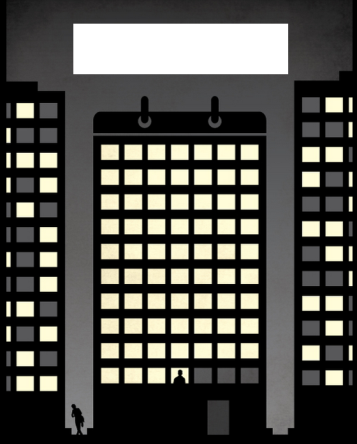 Aveți în față posterul minimalist al unui film din anul 1986, nominalizat la 3 premii zmeura de aur: pentru cel mai rău scenariu, coloană sonoră și actriță în rol principal. Î: Despre ce film este vorba?Răspuns: 9 săptămâni și jumătate Comentariu: Clădirea arată și ca un calendar, cu 9 săptămâni și jumătate marcate.Sursă: https://en.wikipedia.org/wiki/9%C2%BD_WeeksAutor: Andrian Macari19. Atenție, blitz dublu!a) Misty Copeland este prima balerină de culoare din SUA care a obținut rolul lui Odile. Răspundeți prin 2 cuvinte, sub ce nume o mai cunaștem pe Odile?b) EA nu denumește o specie, ci o variație cromatică a întregului gen. Astfel, EA poate fi și jaguarul, și leopardul. Răspundeți prin 2 cuvinte, ce este EA?Răspunsuri: a) Lebăda neagră  b) Pantera neagrăComentariu: Lebăda din lacul lebedelorAutor: Ion-Mihai Felea, Echipa Asachi20. Atenție, listă:Discurs asupra metodeiPrincipiile filosofieiPasiunile sufletuluiGeometriaÎ: Răspundeți folosind 3 cuvinte inclusiv o pereche matrioșka, ce este fiecare element din această listă? Răspuns: Carte de DescartesAutor: Ion-Mihai Felea, Echipa AsachiRunda 321. „România se laudă că are intelectuali, dar n-a mai construit un X de 40 de ani!” este un titlu apărut acum câteva luni pe pagina de umor timesnewroman.ro.Î: Ce este X, dacă cel mai important din România a fost totuși inaugurat la 26 mai 1984?Răspuns: CanalComentariu: La construcția canalului Dunăre - Marea Neagră au fost implicați un număr mare de intelectuali, dizidenți politici.Surse: https://ro.wikipedia.org/wiki/Canalul_Dun%C4%83re-Marea_Neagr%C4%83http://timesnewroman.ro/life-death/romania-se-lauda-ca-are-intelectuali-dar-n-a-mai-construit-un-canal-de-40-de-aniAutor: Octavian Sirețeanu, Echipa Asachi22. Întrebare americană!Primul a sfârșit în al Treilea, iar al Doilea a sfârșit în Primul produs de al Treilea.Î: Numiți-i pe toți trei!Răspuns: Lincoln, Kennedy și Ford.Comentariu: Lincoln a fost asasinat în teatrul Ford, iar J.F. Kennedy într-un Lincoln făcut de Ford.Autor: Octavian Sirețeanu, Echipa Asachi23. Blitz dublu. Două fragmente povestite de Mircea Cărtărescu despre poetul Nino Stratan.
a. Ne zice într-o zi, în glumă: „Știți cine a fost solistul vocal de la XY?” Noi încercăm să ne aducem aminte, ba că-i unul, ba că-i altul, și după un timp Nino ne spune triumfător: Sextil Pușcariu!” Care două cuvinte au fost înlocuite prin XY? 
b. Când Nino a călatorit în Basarabia Saudită, polițistul de la vamă i-a solicitat ceva, la care Nino a început: identitate, identității, și așa mai departe. Dar ce i-a solicitat polițistul? 

Răspunsuri: a. Sex Pistols  b. Să-și decline identitatea.Comentariu: Sextil Pușcariu - filolog și lingvist, istoric literar, pedagog, cronicar muzical și teatral, publicist și academician român.
Sursă: https://www.facebook.com/cartarescu.mircea/posts/927853163903581?pnref=story 
Autor: Loredana Molea, Echipa Asachi
24. Maria Stuart, regina scoțienilor, nu se putea căsători cu amantul său, James Hepburn, al 4-lea conte de Bothwell, din cauza mai multor impedimente de ordin moral, ce ar fi contravenit moravurilor vremii. În mod paradoxal, căsătoria a devenit posibilă după ce Hepburn a declarat ceva.Î: Ce a declarat acesta?Răspuns: Că a violat-o pe Maria Stuart,Comentariu: Iar aceasta a recunoscut. Căsătoria nu a devenit doar posibilă, ci și obligatorie. James Hepburn a mai fost acuzat că l-a ucis pe Henry Stuart, precedentul soț al Mariei Stuart.Sursa: Stefan Zweig, Maria Stuart, carte audio.Autor: Orest Dabija, Echipa Asachi.25. Blitz dublu despre Pastafarieni - adepții Monstrului Spaghetti Zburător, care promovează o viziune ironică despre religie.a) Răspundeți printr-un cuvânt de origine japoneză cum, conform unei glume, își încheie rugăciunile pastafarienii vorbitori de limbă engleză?b) Definiție: Portmanteau - procedeu prin care se unesc părți din diferite cuvinte pentru a obține un termen nou. Răspundeți printr-un cuvânt portmanteau, cum se numește sărbătoarea-parodie care, teoretic, ar trebui să dureze 29-30 de zile și să înceapă în ziua de Hilāl, adică prima zi după luna nouă astronomică?
Răspunsuri: a) Ramen / R’amen  b) Ramendam 
Comentariu: a) Ramen – mâncare de origine japoneză care constă, în principiu din supă cu tăiței. b) Portmantoul Ramen+Ramadan – luna de post și sărbătoare musulmana. 
Sursă: https://en.wikipedia.org/wiki/Flying_Spaghetti_Monster 
Autor: Loredana Molea, Echipa Asachi26. Întrebare de la sponsor!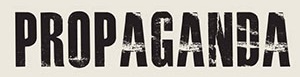 Formația canadiană Propaganda, inițiată în 1986, are o poziție bine definită, prin care încurajează anarhismul, se opune sexismului, rasismului, homofobiei și globalizării. În denumirea formației o literă a fost înlocuită și alta omisă. Î: Care este denumirea formației?Răspuns: PropagandhiAutor: Elizaveta Iovu, Echipa Afrodiziac27. În serialul tv „Better Call Saul” un potențial client îi solicită avocatului Saul serviciile juridice în privința creării propriului stat pe teritoriul SUA, pe o suprafață de 1100 de acri, cu panouri solare, fântâni și altele. În calitate de remunerare îi propune o sumă frumușică de 1 milion, cu avans de 500 de mii. Avocatul refuză propunerea. Situația ar fi fost alta probabil dacă ar fi avut încredere în succesul proiectului.Î: Dar care fapt a fost determinant în decizia luată de avocat?Răspuns: Clientul dorea să achite remunerarea în moneda noului stat.Sursă: Serialul tv „Better Call Saul”, sezonul 1 episodul 5.Autor: Octavian Sirețeanu, Echipa Asachi28. Prima expansiune a hominizilor în Eurasia are o denumire scurtă care coincide cu titlul original al filmului lansat în anul 1985, laureat al 7 premii Oscar, inclusiv pentru cel mai bun film, cu Robert Redford și Meryl Streep în rolurile principale.Î: Răspundeți prin 3 cuvinte în limba engleză, care este titlul? Răspuns: Out of AfricaComentariu: Modelul vorbește despre originea africană a omului și că la un moment dat hominizii au migrat în Asia și apoi în Europa, părăsind Africa, adică „Out of Africa”. Surse: ttps://en.wikipedia.org/wiki/Out_of_Africa_(film)#Awards_and_honoursCursuri de Preistorie. https://en.wikipedia.org/wiki/Out_of_Africa_IAutor: Andrian Macari29. Atenție, blitz dublu!a) Cei din Vanuatu spun „hapi long leaf lo u”, albanezii – „Shume urime per ty”, iar filipinezii – „Maligáyang Bátì”. Dar ce spunem noi în acest caz?b) Printre proiectele realizate de el se numără clădirea institutului de genetică, proiecte de reconstrucție a orașelor distruse în anii celui de-al doilea război mondial, mai multe biserici și temple creștine. Cel mai renumit proiect al său se află în prezent în Piața Roșie. Care este prenumele lui?Răspuns: a) La mulți ani!  b) AlexeiComentariu: Acest bliț este dedicat lui Alexei Șerșun care sărbătorește azi ziua de naștere. În întrebarea b) este vorba de Alexei Sciusev. Cel mai renumit proiect al acestuia este Mausoleul lui Lenin din Piața Roșie. Autor: Sanda Șerșun, Echipa Afrodiziac30. Un studiu a arătat că până la 20% dintre europeni consumă alcool sau droguri în timpul programului de lucru.Î: Reproduceți titlul articolului în română folosind 3 cuvinte, inclusiv o pereche matrioșka!Răspuns: Viciu la serviciuAutor: Ion-Mihai Felea, Echipa AsachiRunda 431. Faptul că în secvența din carte este vorba anume despre malus domestica nu a fost încă demonstrat. Totuși, aceasta este cea mai răspândită teorie. În perioada renascentistă, malus domestica a devenit simbol al cunoștinței, nemuririi și al tentației. Î: Răspundeți printr-un cuvânt, cum numim noi în viața de zi cu zi malus domestica?Răspuns: MărComentariu: Malus (lat) - rău, prin asociere a devenit denumirea mărului, fructul interzis din Eden din Biblie.Autor: Dana Lașcu, Echipa Afrodiziac32. Șoferul unuia din microbuzele de pe ruta Iași - Chișinău are în salon un ac special, pe care îl împrumută periodic pasagerilor. Î: Ce fac unii pasageri cu ajutorul acestui ac? Răspuns: Își înlocuiesc cartelele SIM. Comentariu: În Iași locuiesc și învață mulți moldoveni. Roamingul extracomunitar e incredibil de scump, așa că foarte mulți dintre ei au 2 cartele SIM una românească și alta moldovenească. Multe smartfoane au nevoie de ac pentru a înlocui cartela.Autor: Andrian Macari33. Acum ceva timp am aflat cu bucurie despre semnarea unui contract între realizatorii emisiunii încetate - Top Gear și Netflix, pentru începerea lucrului la o nouă emisiune. Denumirea noii emisiuni încă nu este cunoscută, însă o denumire vehiculată și menționată și de ziarul The Guardian ar fi aproape identică cu denumirea originală a unui serial, doar că fără o literă.Î: Răspundeți în limba engleză, care ar fi noua denumire?Răspuns: House of carsComentariu: Serialul House of cards este de asemenea realizat de Netflix.Sursă: http://www.theguardian.com/media/mediamonkeyblog/2015/may/13/jeremy-clarkson-house-of-cars-new-top-gear-netflixAutor: Octavian Sirețeanu, Echipa Asachi34. Se consideră că acest stil de muzică a apărut în Chicago la începutul anilor ‘1980, într-un club de noapte deschis într-un fost depozit.Î: Cum se numește stilul?Răspuns: HouseComentariu: „Depozit” în engleză este „warehouse”, nume purtat de club.Autor: Ion-Mihai Felea, Echipa Asachi35. În iulie 2011, în Chicago a fost inaugurată o statuie gigantică, ce reprezintă o personalitate americană. Pe lângă aspectul estetic, trecătorii au apreciat și aspectul practic al acestei statui, preponderent în zilele cu precipitații. Î: Vă rugăm să vă amintiți de „Mâncărimea anului 7” și să numiți personalitatea!Răspuns: Marilyn MonroeComentariu: Scena celebră cu Marilyn Monroe este din filmul „The Seven Year Itch”.Surse: http://www.kgarner.com/blog/wp-content/uploads/2011/07/Any-skirt-in-a-storm.jpghttps://en.wikipedia.org/wiki/Forever_MarilynAutor: Anastasia Sersun, Echipa Kernel Panic36. Întrebare de la sponsor!Se povestește că după ce lui Steve Jobs i-a fost prezentat primul model de iPod, acesta, pentru a verifica cât de compact este aparatul a făcut ceva cu el, după care, nemulțumit de rezultat, le-a zis inginerilor să-l facă mai mic, pentru că, văd și ei, acest lucru este posibil.Î: Dar ce acțiune a făcut Jobs cu iPod-ul?Răspuns: L-a scufundat în apăComentariu: Faptul că au ieșit bule însemna că în interior mai sunt spații goale.Sursă: 9gagAutor: Octavian Sirețeanu, Echipa Asachi37. Exista un set de probleme care pot fi cu ușurință rezolvate de oameni, însă sunt extrem de complicate pentru un calculator, de exemplu identificarea obiectelor într-o imagine. Compania Amazon a creat o platformă prin care un program poate sa delege aceste probleme oamenilor care le vor rezolva contra plată. Î: Numiți termenul inventat pentru a descrie acest proces prin trei cuvinte, două din care se repetă!Răspuns: Inteligență artificială artificialăComentariu: Informație din cadrul companiei Amazon.Autor: Alexei Nicoara, Echipa Kernel Panic38. Blitz dublu despre proveniența denumirii companiilor gigantice:a) Denumirea acestei companii fondate de Tokuji Hayakawa în anul 1915 vine de la primul său produs, care în mod surprinzător era un creion. Numiți compania!b) Denumirea acestei companii fondate în anul 1991 listează 2 tipuri de servicii prestate și instrumentul utilizat pentru aceasta. Numiți compania!Răspuns: a) Sharp  b) Vodafone Comentariu: Pentru b) Voice Data Fone de la Phone (voce, date, telefon).Sursa: http://thechive.com/2015/02/03/how-giant-companies-came-up-with-their-names-32-photos/Autor: Andrei Curăraru, Echipa Asachi39. Iată o listă a celor mai importante decizii cu care se confruntă britanii, conform unui studiu publicat recent în revista The Independent: 77% dintre cei chestionați au zis că pentru ei o decizie importantă este „Ce profesie să aleagă?”, pe 2 – „Când să creeze o familie?”, pe 3 – „Ce să studieze?”, pe 4 – „Unde să locuiască?”, pe 5 – „Dacă trebuie să-și oficializeze relația?”, pe 6 – „Să se lase sau nu de băut sau fumat?”, pe 7 – „Cine sunt prietenii adevărați?”, pe 8 – „Ce partid să voteze?”, pe 9 – „Dacă ar trebui să devină vegetarian?”. Pe locul 10 a ajuns o întrebare pe care v-o puneți și voi, probabil zilnic și care a fost considerată suficient de importantă de 6% dintre cei chestionați.Î: Care este întrebarea?Răspuns: Ce să îmbrace?Sursă: http://i100.independent.co.uk/article/these-are-the-10-life-decisions-brits-think-are-the-most-important--byNNRPN28xAutor: Sanda Șerșun, Echipa Afrodiziac40. Reporterii de la Vice.com s-au dus într-un penitenciar pentru femei ca să vadă cum se îmbracă acestea. Î: Reproduceți titlul articolului în limba română utilizând 3 cuvinte, inclusiv o pereche matrioșka!Răspuns: Ținute de deținuteAutor: Ion-Mihai Felea, Echipa AsachiRunda 541. Lon Chaney a fost un actor activ în prima jumătate a secolului XX. Era considerat unul dintre cei mai abili și talentați actori. Se consideră că acesta și-a dezvoltat talentul încă din copilărie, în mare parte datorită faptului că părinții săi erau așa.Î: Răspundeți printr-un cuvânt compus, cum erau părinții săi?Răspuns: Surdo-muțiComentariu: Pentru a comunica cu ei, Lon și-a dezvoltat foarte bine pantomima, utilă în filmele mute.Surse: https://en.wikipedia.org/wiki/Lon_ChaneyClip cinemassacre.comAutor: Octavian Sirețeanu, Echipa Asachi42. În anul 2015, guvernul belgian a decis să creeze o monedă comemorativă de 2 euro, adică 200 de eurocenți. Din cauza opunerii unor state membre ale zonei euro, a creat într-un final, o monedă comemorativă de 2,5 euro doar pentru uz intern. Î: Dar ce comemorează această monedă, dacă poetul romantic englez Robert Southey o considera cel mai salutar moment pe care l-a  trăit lumea civilizată? Răspuns: Bătălia de la Waterloo. Comentariu: Intenția belgienilor era de a face o monedă comemorativă de 2 euro, dar opunerea Franței i-a făcut să creeze o monedă de uz intern, cu o valoare diferită de cele folosite de obicei pentru monedele euro. Autorul întrebării este într-un profund dezacord cu aprecierea oferită de Southey bătăliei de la Waterloo. Bătălia a avut loc acum 200 de ani, în 1815.Autor: Vasile Rotaru, Echipa Asachi43. Într-o scrisoare de motivare, autoarea întrebării a dorit să facă legătura cauză-efect între atitudinea sa prietenoasă față de natură și ocrotirea sănătății. A utilizat însă involuntar o expresie ce vine în antiteză puternică cu ideea principală. Î: Care este expresia, dacă în versiunea engleză suferă altcineva?Răspuns: A împușca doi iepuri dintr-o loviturăComentariu: În engleză sună ca „To kill 2 birds with 1 stone” - „a ucide 2 păsări cu o piatră”.Autor: Echipa Afrodiziac44. Una din versiunile apariției denumirii acestui toponim povestește despre cele cinci drumurile ce porneau din centrul orașului și care duceau în părțile opuse ale insulei, precum degetele unei mâini. Î: Numiți toponimul!Răspuns: Palma de Mallorca / PalmaAutor: Echipa Kernel Panic45. Atenție, în întrebare este un cuvânt omis!George Washington datorează astăzi New York Society peste 300 000 de dolari, sumă care crește zilnic. Î: Ce cuvânt din 11 litere a fost omis în întrebare?Răspuns: BiblioteciiComentariu: Suma reprezintă amenda pentru nereturnarea unor cărți. New York Society Library este cea mai veche bibliotecă din New York.S: http://news.bbc.co.uk/2/hi/8627835.stmAutor: Ion-Mihai Felea, Echipa Asachi46. Întrebare de la sponsor!Conform datelor oferite de compania Tootsie Roll Industries, la producerea fiecărui lot al bomboanelor Tootsie Roll se utilizează o anumită cantitate de dulciuri din lotul anterior. Astfel, de pe pagina companiei putem afla că fiecare dintre cele 64 de milioane de bomboane produse zilnic conține o cantitate extrem de mică din EA. Desigur, pur teoretic.Î: Răspundeți prin 4 cuvinte, ce este EA?Răspuns: prima bomboană Tootsie Roll.Sursă: https://en.wikipedia.org/wiki/Tootsie_Roll#History
Autor: Loredana Molea, Echipa Asachi47. Una dintre metodele economice de luptă ale britanicilor contra americanilor în Războiul de Independenţă a fost invadarea pieţei americane cu un anumit produs. Cu toate că nu erau originale, produsele respective au bulversat pieţele celor 13 colonii.Î: Despre ce tip de produse este vorba?Răspuns: Bani / dolari.Comentariu: Americanii tipăreau deja bani de hârtie pentru a finanţa războiul. Britanicii au plasat pe piaţa americană foarte mulţi dolari falşi, ceea ce a condus la creşterea preţurilor şi la imposibilitatea băncilor de a acoperi cu metal preţios dolarii de hârtie.Sursa: Jason Goodwin, Bancnota verde. Preaputernicul dolar şi inventarea Americii, ed. ARC, Chişinău, 2006.Autor: Orest Dabija, Echipa Asachi.48. Lui Bulgakov, „scremetele către stele” i-au salvat cariera și poate chiar viața. Pentru sute de țărani basarabeni „scremetele către stele” n-au făcut decât să înrăutățească situația. Î: Care 2 cuvinte au fost înlocuite prin „scremete” și „stele”, dacă încep cu aceeași litere?Răspuns: Scrisori către StalinAutor: Ion-Mihai Felea, Echipa Asachi49. Filmul „Psycho” este o ecranizare a romanului cu același nume de Robert Bloch. Atunci când au fost procurate drepturile, Alfred Hitchcock i-a plătit 9000$ lui Bloch și a cumpărat toate exemplarele romanului pe care a putut pune mână.Î: Care a fost motivul?Răspuns: Pentru ca publicul să nu cunoască finalulSe acceptă: Pentru ca publicul să nu cunoască subiectulComentariu: Filmul și romanul se încheie cu o răsturnare de situație.Referințe: https://ru.wikipedia.org/wiki/%D0%9F%D1%81%D0%B8%D1%85%D0%BE Autor: Veceslav Chirița, Echipa Kernel Panic50. În filmul „Before night falls”, poeziile poetului cubanez Reinaldo Arenas au scăpat percheziției din închisoare după ce un prieten a ascuns [11, 2 și 4 litere omise]. Î: Restabiliți cele 11, 2 și 4 litere omise folosind 3 cuvinte, inclusiv o pereche matrioșka!Răspuns: Manuscrisul în anusAutor: Ion-Mihai Felea, Echipa Asachi